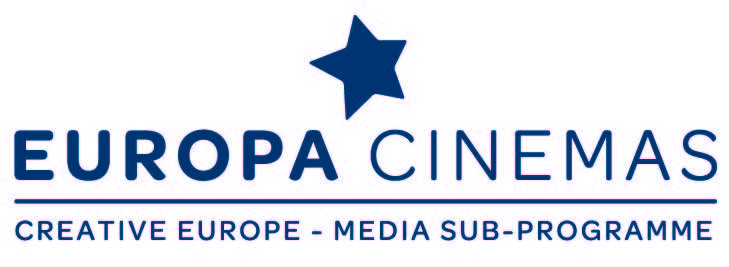 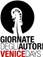 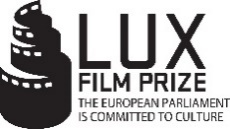 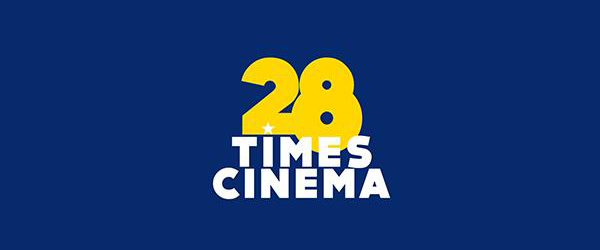 APPLICATION FORM(To be completed in English) Personal information:SURNAME	                                                                                                                                                             FIRST NAME	NATIONALITY	DATE OF BIRTH                                                                   MALE / FEMALE	ADRESS	  E-MAIL     	                                                                               MOBILE PHONE	Work experience:Education and Training:Personal skills:Language(s): (specify if fluent, intermediate or beginner) 	Computer skills:				Artistic skills:	Please tell us in a short statement the reasons why you should be considered for this opportunity (12 lines max.):What are the most important things to consider as a Jury member when watching a film (innovation, emotion, quality of the filmmaking, quality of the script)? :Please describe 3 scenes from 3 films your have watched recently (6 sentences max. per film):Film 1:Film 2:Film 3:Please write a short review of a film recently released (12 lines max.):Write your top 5 of your favourite films recently released:How would you imagine to promote further the European Cinema in your own community?Please tell us what kind of social media do you actively use and how do you share your passion for cinema (Blogging, cine-club, festivals, making videos, etc.):Please write below your hobbies and or any other information you consider important for your application and that we did not ask for:PLEASE RETURN YOUR COMPLETED FORM TO QFT BY 5 MAY BY EMAIL TO m.campbell@qub.ac.uk CONFIRM THE POINTS BELOW I will be able to be present in Venice from Monday 29th of August to Sunday 11th of September 2016. I engaged to actively participate in all the activities proposed by the partners of the project during the Venice film Festival and be an active ambassador of the project afterwards.